Clients Name____________________________		DOB:_____________These foods may pose a risk of choking.  Please see table below for examples:If you have any queries about different textured diets then please contact:Speech & Language TherapySLT:________________________________		Date:____________________  Speech and Language Therapy Service for Adults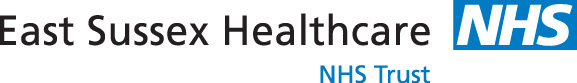 TypesExamplesDry crumblyStringy or with skinsHard or chewyMixed consistencyBiscuits & crackersCakeDry crumble toppingCrispsToast & crisp breadsNutsDry rice dishesGreen beans, broad beans, soya beansCelerySalad leaves & clementineGrapes & blueberriesApples & pearsSweetcorn & peasBaked beansSausagesPineappleNuts and seedsGrains in granary breadWell cooked meat, especially porkBacon, especially with rindsMuesliCrusty bread Hard flaky pastryUndercooked vegetablesApplesMinced meat with thin gravyThin soups with bits or croutonsCereals with milk i.e. muesliChocolate with nuts Tablets with water